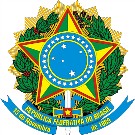 Universidade Federal do Vale do São Francisco Gabinete da ReitoriaINSTRUÇÃO NORMATIVA Nº 09, DE 25 DE JUNHO DE 2020.Altera o caput e o §1º e incluí o §2º, todos no artigo 28 da Instrução Normativa nº 01, de 28 de setembro de 2012, que expede normas para a concessão de diárias e passagens no âmbito da Universidade Federal do Vale do São Frnacisco – Univasf.O Reitor da Universidade Federal do Vale do São Francisco, no uso de suas atribuições conferidas pelo a Portaria nº 384, de 9 de abril de 2020, do Ministério da Educação, considerando o Ofício n.º 21/2020 (Documento SIPAC n.º 23402.011359/2020-37) da Pró-Reitoria de Planejamento e Desenvolvimento Institucional;RESOLVE:Art. 1º O caput e o §1º do artigo 28 da Instrução Normativa nº 01, de 28 de setembro de 2012, passam a vigorar com as seguintes redações:“Art. 28. A prestação de contas deve ser feita em até 05 (cinco) dias úteis, a contar da datado retorno do beneficiário/proposto que deverá apresentar à Coordenação de ServiçosEspecializados / Diretoria Administrativa / Propladi, a documentação necessária para acomprovação da viagem, conforme descrita abaixo:(…)§ 1º Em caso de extravio do cartão de embarque e/ou do bilhete rodoviário, o beneficiário/proposto deve apresentar a 2ª (segunda) via do bilhete ou da declaração dacompanhia,comprovando o embarque/desembarque, em até 05 (cinco) dias úteis, a contarda data do seu retorno.”  (Revogado pela Instrução Normativa n.º 10, de 22 de julho de 2020.)Art. 2º Incluir o §2º no artigo 28 da Instrução Normativa nº 01, de 28 de setembro de 2012, passa a vigorar com a seguinte redação:“§2º O não atendimento do inciso II deverá ser devidamente justificado pelo proposto.”Art. 3º  Esta instrução normativa entra em vigor na data de sua publicação.Paulo César Fagundes NevesReitor